REGULAMIN SZKOLNEGO KONKURSU 
“Minecraft Challenge” Organizatorki:p. Joanna Dąbrowska - nauczyciel informatyki p. Alicja Dera - nauczyciel j. angielskiego Cele konkursu:Nauka pracy projektowej. Rozwijanie kreatywności oraz zachęcanie do nieszablonowego myślenia. Rozwijanie umiejętności językowych w zakresie budownictwa oraz informatyki.Rozwijanie myślenia przestrzennego. Rozwijanie kompetencji społecznych oraz pracy zespołowej. Doskonalenie słownictwa języka angielskiego.Zasady konkursu: Konkurs odbędzie się 3 kwietnia 2024 r.  w sali informatycznej, w trzech kategoriach: I - klasy 3-4II - klasy 5-6III - klasy 7-8.Pracę można wykonać indywidualnie lub w grupach max. 3-osobowych. Zadaniem uczestników będzie wybudowanie wymarzonego domu w Minecrafcie, w tak zwanym “czystym Minecrafcie” - wszystkie potrzebne elementy będzie trzeba zbudować samemu.Niedopuszczalne jest używanie kodów ułatwiających pracę. Za ich użycie grozi dyskwalifikacja z konkursu. Nie można przerobić gotowych budowli stworzonych przez generator światów oraz pobierać budowli z Internetu. Prace muszą być w pełni wykonane samodzielnie. Po zakończonej pracy uczestnik lub grupa zgłasza ten fakt nauczycielowi i wspólnie zapisują pracę. Zgłoszenia należy dokonać do dnia 22 marca 2024 r. u Pani Joanny Dąbrowskiej lub Pani Alicji Dery.Ocena pracy oraz wyniki: Oceniane są:a) Pomysłowość i kreatywność.b) Zgodność z tematem pracy.c)  Nazwanie pracy w języku angielskim.Jury wyłoni 3 najlepsze prace w każdej kategorii. Osobno prace indywidualne i zespołowe.Wyniki zostaną ogłoszone 4 kwietnia na długiej przerwie w sali informatycznej.
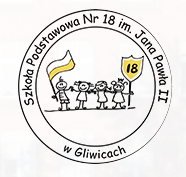 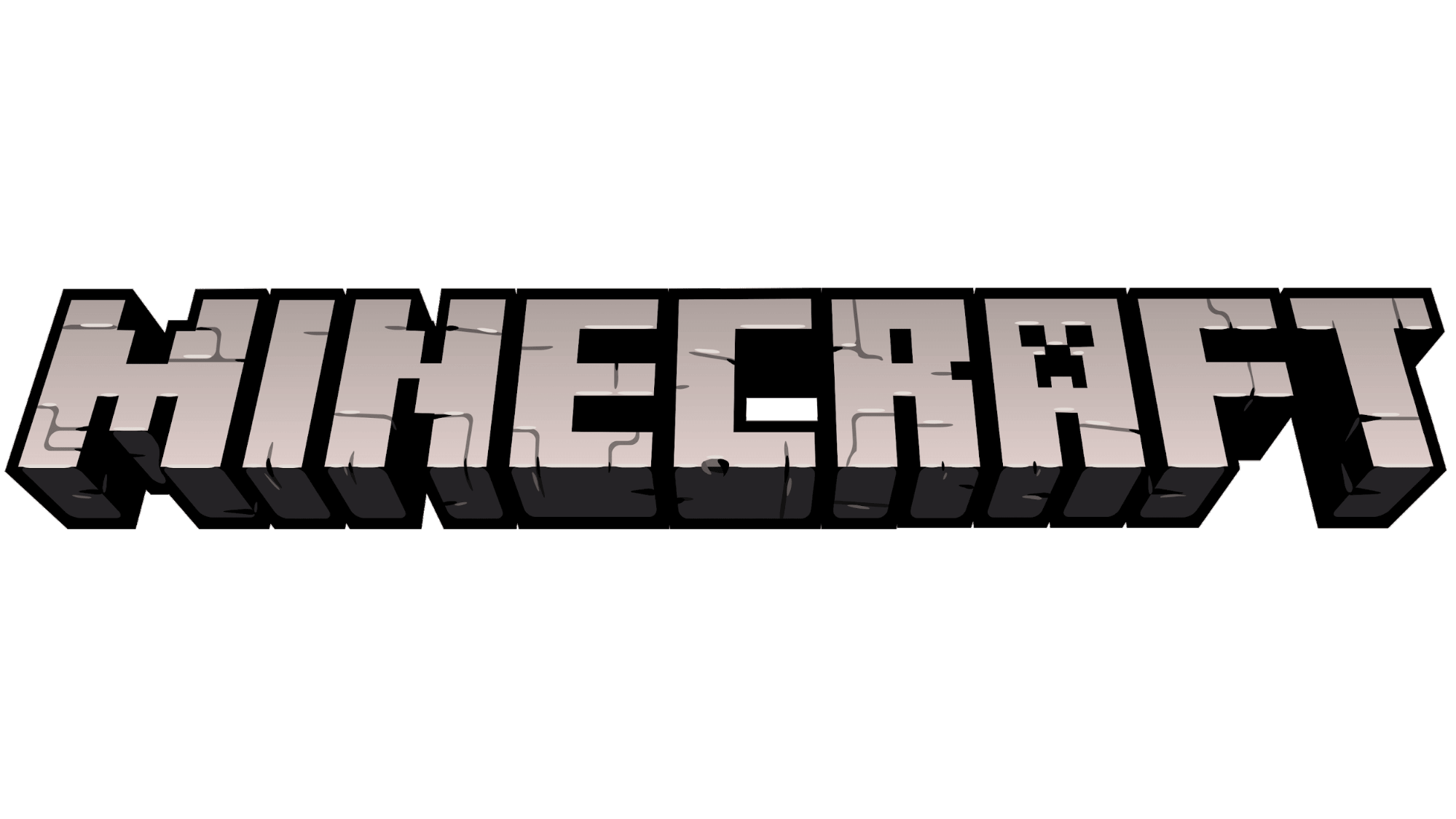 